	                Východočeské soutěže                            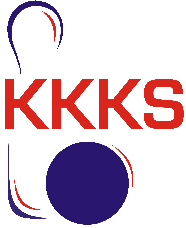 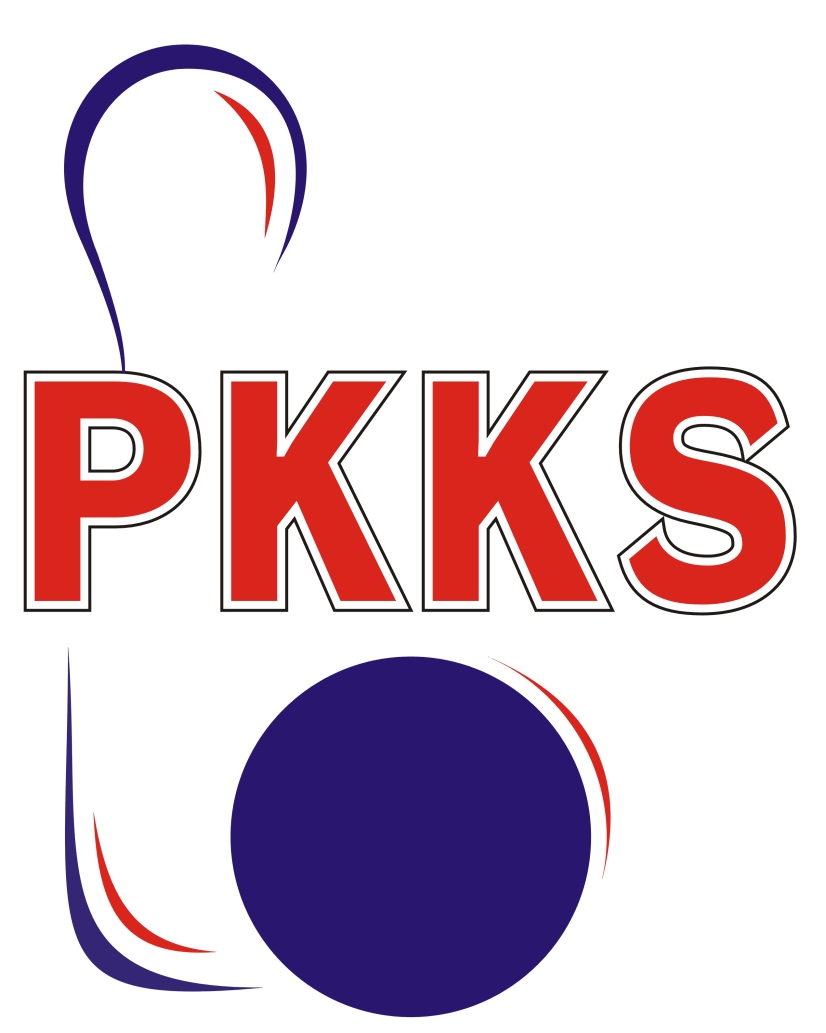                                                  skupina B+C – nadstavba                                           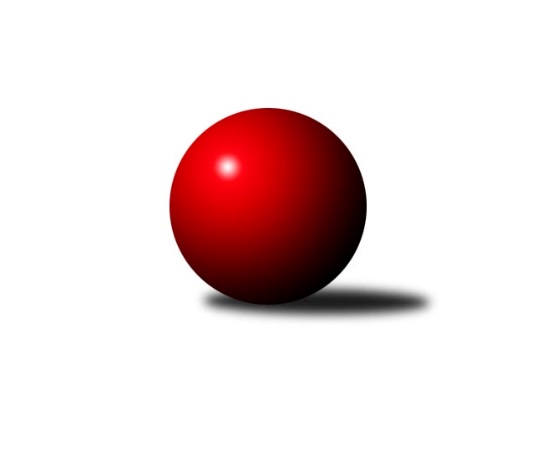 Č.2Ročník 2022/2023	24.2. 2023Domácí celky ovládly druhé kolo nadstavby a to znamená i zvětšení náskoku vedoucího celku Náchoda D na šest bodů. Jeho soupeři to budou mít hodně těžké. Nejlepšího výkonu v tomto kole 1754 dosáhlo družstvo SKK Náchod D a Miroslav Tomeš 475.Všichni bez problémů vyřešili návrat k zadávání výsledků na serveru a nyní se tam objevuje i soubor se statistikou. Zatím je to ve stavu rozpracovanosti, jak jsem koukal na více skupin, ale tato zrovinka částečně funguje. Pro ty, co mají rádi čísla, hodně zajímavé.Východočeská soutěž skupiny B,C - nadstavba 2022/2023Výsledky 2. kolaSouhrnný přehled výsledků:SKK Třebechovice p/O B	- SKK Přelouč B	8:4	1619:1554		22.2.SKK Náchod C	- KK Svitavy C	10:2	1721:1690		23.2.SKK Náchod D	- TJ Tesla Pardubice D	8:4	1754:1722		23.2.HC Březovice 	- TJ Tesla Pardubice C	11:1	1551:1492		24.2.Tabulka družstev:	1.	SKK Náchod D	8	8	0	0	80 : 16 	 1684	16	2.	KK Svitavy C	7	5	0	2	52 : 32 	 1630	10	3.	HC Březovice	7	4	0	3	43 : 41 	 1601	  8	4.	TJ Tesla Pardubice C	8	4	0	4	41 : 55 	 1560	  8	5.	SKK Náchod C	8	3	0	5	46 : 50 	 1623	  6	6.	SKK Třebechovice p/O B	8	3	0	5	34 : 62 	 1564	  6	7.	SKK Přelouč B	8	2	0	6	42 : 54 	 1589	  4	8.	TJ Tesla Pardubice D	8	2	0	6	34 : 62 	 1606	  4Podrobné výsledky kola:	 SKK Třebechovice p/O B	1619	8:4	1554	SKK Přelouč B	Michaela Zelená	 	 209 	 187 		396 	 0:2 	 402 	 	209 	 193		Jaroslav Havlas	Filip Petera	 	 202 	 176 		378 	 2:0 	 311 	 	139 	 172		Stanislav Škopek	Lenka Peterová	 	 215 	 218 		433 	 2:0 	 405 	 	202 	 203		Vendelín Škuta	Zdeněk Zahálka	 	 196 	 216 		412 	 0:2 	 436 	 	231 	 205		Josef Suchomelrozhodčí: Luděk VohralíkNejlepší výkon utkání: 436 - Josef Suchomel	 SKK Náchod C	1721	10:2	1690	KK Svitavy C	Miroslav Hejnyš	 	 182 	 235 		417 	 0:2 	 437 	 	203 	 234		Petr Leinweber	Milan Hurdálek	 	 227 	 234 		461 	 2:0 	 454 	 	223 	 231		Filip Roman	Jiří Doucha st.	 	 236 	 202 		438 	 2:0 	 413 	 	201 	 212		Lubomír Bačovský	Antonín Martinec	 	 192 	 213 		405 	 2:0 	 386 	 	198 	 188		Ladislav Češkarozhodčí: Jiří Doucha ml.Nejlepší výkon utkání: 461 - Milan Hurdálek	 SKK Náchod D	1754	8:4	1722	TJ Tesla Pardubice D	Miroslav Tomeš	 	 248 	 227 		475 	 2:0 	 424 	 	231 	 193		Marie Drábková	Jaroslav Dlohoška *1	 	 163 	 200 		363 	 0:2 	 416 	 	218 	 198		Ivana Brabcová	Jiří Tesař	 	 234 	 224 		458 	 0:2 	 468 	 	247 	 221		Jiří Turek	Dana Adamů	 	 237 	 221 		458 	 2:0 	 414 	 	185 	 229		Hana Krumlovározhodčí: Jiří Doucha ml.    střídání: *1 od 42. hodu Miloš VoleskýNejlepší výkon utkání: 475 - Miroslav Tomeš	 HC Březovice 	1551	11:1	1492	TJ Tesla Pardubice C	Miloš Čížek	 	 183 	 206 		389 	 2:0 	 381 	 	207 	 174		Vít Musil	Jiří Hakl	 	 168 	 214 		382 	 2:0 	 356 	 	175 	 181		Kamil Dvořák	Petr Slavík	 	 203 	 184 		387 	 2:0 	 362 	 	181 	 181		Marek Crlík	Vratislav Fikar	 	 202 	 191 		393 	 1:1 	 393 	 	183 	 210		Lukáš Doubekrozhodčí: Petr SlavíkNejlepšího výkonu v tomto utkání: 393 kuželek dosáhli: Vratislav Fikar, Lukáš DoubekPořadí jednotlivců:	jméno hráče	družstvo	celkem	plné	dorážka	chyby	poměr kuž.	Maximum	1.	Dana Adamů 	SKK Náchod D	429.63	295.3	134.4	5.4	4/4	(458)	2.	Miloš Voleský 	SKK Náchod D	429.25	299.2	130.1	8.8	4/4	(471)	3.	Miroslav Tomeš 	SKK Náchod D	428.19	291.9	136.3	6.3	4/4	(495)	4.	Milan Hurdálek 	SKK Náchod C	420.85	292.8	128.1	8.3	4/4	(461)	5.	Petr Leinweber 	KK Svitavy C	420.63	294.3	126.4	7.9	4/4	(437)	6.	Miroslav Hejnyš 	SKK Náchod C	419.05	293.5	125.6	8.9	4/4	(463)	7.	Ivana Brabcová 	TJ Tesla Pardubice D	418.75	296.6	122.2	8.2	4/4	(444)	8.	Josef Suchomel 	SKK Přelouč B	416.06	285.6	130.4	6.0	4/4	(448)	9.	Dušan Kasa 	SKK Přelouč B	415.89	292.2	123.7	8.4	3/4	(445)	10.	Jiří Tesař 	SKK Náchod D	414.47	291.2	123.3	9.0	3/4	(476)	11.	Jiří Turek 	TJ Tesla Pardubice D	413.67	294.3	119.3	11.3	3/4	(468)	12.	Miroslav Skala 	SKK Přelouč B	413.50	292.6	120.9	8.2	3/4	(458)	13.	Lukáš Doubek 	TJ Tesla Pardubice C	412.88	286.4	126.5	7.6	4/4	(452)	14.	Petr Slavík 	HC Březovice 	410.00	285.2	124.8	9.7	3/3	(462)	15.	Tomáš Doucha 	SKK Náchod C	409.00	294.6	114.4	11.3	4/4	(469)	16.	Stanislav Oubram 	HC Březovice 	406.50	289.3	117.3	8.8	2/3	(411)	17.	Zdeněk Zahálka 	SKK Třebechovice p/O B	404.69	286.1	118.6	8.6	4/4	(438)	18.	Jiří Hakl 	HC Březovice 	403.58	288.8	114.8	7.0	3/3	(440)	19.	Iva Jetmarová 	KK Svitavy C	403.11	281.6	121.6	7.3	3/4	(433)	20.	Marie Drábková 	TJ Tesla Pardubice D	402.31	292.7	109.6	9.9	4/4	(427)	21.	Jaroslav Havlas 	SKK Přelouč B	399.81	291.6	108.3	8.7	4/4	(420)	22.	Marek Crlík 	TJ Tesla Pardubice C	399.75	277.5	122.3	9.4	4/4	(453)	23.	Jindřich Jukl 	KK Svitavy C	397.83	288.5	109.3	13.8	3/4	(413)	24.	Lubomír Bačovský 	KK Svitavy C	396.28	278.3	117.9	10.9	3/4	(413)	25.	Miloš Čížek 	HC Březovice 	396.17	275.8	120.3	9.2	3/3	(406)	26.	Ladislav Češka 	KK Svitavy C	395.38	280.5	114.9	9.5	4/4	(402)	27.	Lenka Peterová 	SKK Třebechovice p/O B	394.38	277.0	117.4	9.4	4/4	(433)	28.	Vratislav Fikar 	HC Březovice 	394.00	277.5	116.5	9.0	3/3	(427)	29.	Petr Březina 	SKK Třebechovice p/O B	393.67	292.0	101.7	12.0	3/4	(430)	30.	Filip Petera 	SKK Třebechovice p/O B	386.50	280.7	105.8	12.2	3/4	(419)	31.	Vít Musil 	TJ Tesla Pardubice C	376.22	268.1	108.1	13.3	3/4	(392)	32.	Hana Krumlová 	TJ Tesla Pardubice D	374.00	275.6	98.4	13.5	4/4	(414)	33.	Kamil Dvořák 	TJ Tesla Pardubice C	371.00	273.4	97.7	14.0	4/4	(393)	34.	Antonín Martinec 	SKK Náchod C	367.67	270.5	97.2	12.7	3/4	(433)		Filip Roman 	KK Svitavy C	454.00	311.0	143.0	4.0	1/4	(454)		Oldřich Motyčka 	SKK Třebechovice p/O B	442.00	304.5	137.5	4.8	2/4	(454)		Milena Mankovecká 	SKK Náchod D	419.00	300.5	118.5	7.5	2/4	(429)		Jaroslav Dlohoška 	SKK Náchod D	414.67	284.3	130.3	8.0	1/4	(438)		Jiří Doucha  st.	SKK Náchod C	413.13	291.8	121.4	8.6	2/4	(438)		Oldřich Hubáček 	TJ Tesla Pardubice C	411.67	283.7	128.0	6.3	1/4	(421)		Adam Krátký 	KK Svitavy C	408.00	266.0	142.0	8.0	1/4	(408)		Vendelín Škuta 	SKK Přelouč B	405.00	265.0	140.0	8.0	1/4	(405)		Michaela Zelená 	SKK Třebechovice p/O B	399.25	280.0	119.3	7.0	2/4	(407)		Jiří Brabec 	TJ Tesla Pardubice D	391.00	288.9	102.1	11.5	2/4	(452)		Monika Nováková 	TJ Tesla Pardubice C	366.00	276.5	89.5	17.0	1/4	(394)		Luděk Vohralík 	SKK Třebechovice p/O B	334.50	245.5	89.0	16.0	2/4	(347)		Stanislav Škopek 	SKK Přelouč B	311.00	232.0	79.0	18.0	1/4	(311)Sportovně technické informace:Program dalšího kola:3. kolo2.3.2023	čt	17:00   KK Svitavy C-SKK Třebechovice p/O B	3.3.2023	pá	16:30  TJ Tesla Pardubice D-HC Březovice 	3.3.2023	pá	19:30  TJ Tesla Pardubice C-SKK Náchod D	3.3.2023	pá	19:45  SKK Přelouč B-SKK Náchod CZpracoval : J.Egrt, mob.: 606 245 554, mail: jaregrt@gmail.comNejlepší šestka kola - absolutněNejlepší šestka kola - absolutněNejlepší šestka kola - absolutněNejlepší šestka kola - absolutněNejlepší šestka kola - dle průměru kuželenNejlepší šestka kola - dle průměru kuželenNejlepší šestka kola - dle průměru kuželenNejlepší šestka kola - dle průměru kuželenNejlepší šestka kola - dle průměru kuželenPočetJménoNázev týmuVýkonPočetJménoNázev týmuPrůměr (%)Výkon4xMiroslav TomešNáchod D4754xMiroslav TomešNáchod D110.844751xJiří TurekPardubice D4681xJiří TurekPardubice D109.24682xMilan HurdálekNáchod C4611xJosef SuchomelPřelouč B108.534361xDana AdamůNáchod D4581xLenka PeterováTřebechovice B107.784332xJiří TesařNáchod D4582xMilan HurdálekNáchod C107.574611xFilip RomanSvitavy C4541x
1xJiří Tesař
Dana AdamůNáchod D
Náchod D106.87
106.87458
458